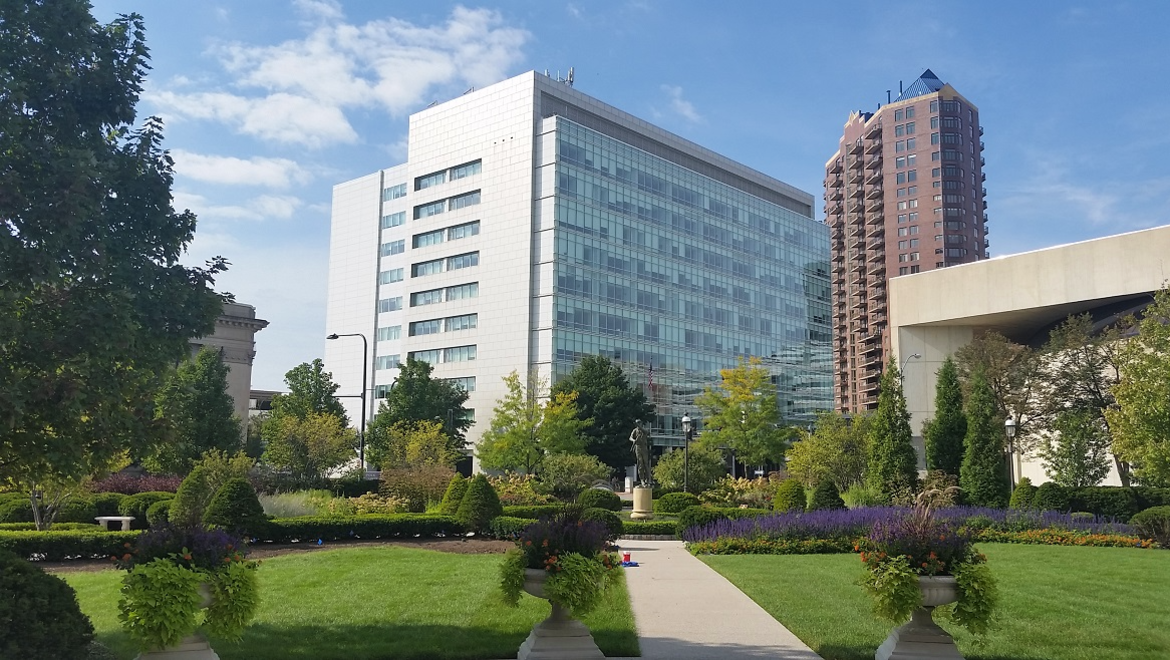 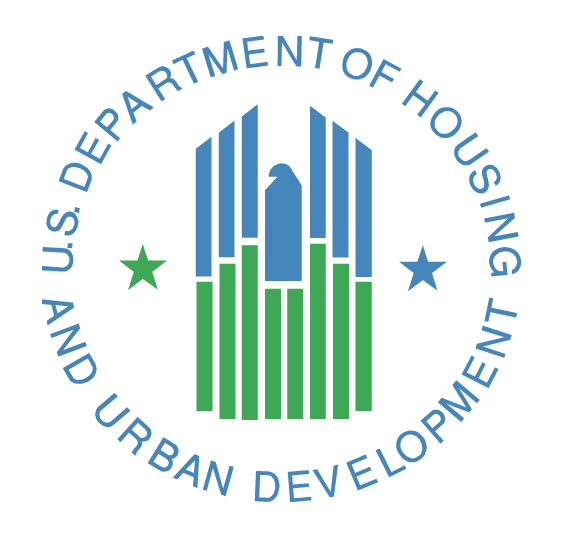 Vivienda Puede solicitar asistencia a través de programas de vivienda de las autoridades de vivienda, agencias, o de los distintos apartamentos plurifamiliares del HUD. Está permitido inscribirse en varias listas de espera. Autoridades de vivienda – Solicite vivienda pública o cupones de la Sección 8. Algunas autoridades de vivienda cuentan con páginas web y pueden recibir solicitudes a través de internet. Si desea consultar una lista completa de las autoridades de vivienda de Iowa, visite la siguiente dirección: https://www.hud.gov/sites/dfiles/PIH/documents/PHA_Contact_Report_IA.pdfAutoridad de vivienda municipalde Des Moines2309 Euclid AveDes Moines, IA 50313(515) 323-8950Autoridad de Vivienda de renta bajade Marshalltown36 N. Center StreetMarshalltown, IA 50158(641) 754-5756Autoridad de vivienda regionalde Central Iowa1201 SE Gateway DriveGrimes, IA 50111(515) 986-1882Autoridad de vivienda Warren County1305 E. 1st Ave, Apt. 1Indianola, IA 50125(515) 961-1073Apartamentos plurifamiliares del HUD: Encontrará una lista completa en: http://www.hud.gov/apps/section8/index.cfmEl buscador de recursos del HUD es una aplicación gratuita disponible a través de Apple iTunes, Google Play Marketplace y a través de su navegador de internet en resources.hud.gov.   El buscador de recursos del HUD ofrece la ubicación e información de contacto de los recursos locales del HUD, incluidos los siguientes: Autoridades de vivienda pública Propiedades plurifamiliares del HUDPropiedades con crédito fiscal para vivienda en casos de ingresos bajosBloques de edificios y urbanizaciones de vivienda públicaServicio de viviendas rurales del Departamento de agricultura de los Estados Unidos (USDA)Crédito fiscal para vivienda en casos de ingresos bajos: Póngase en contacto con la Autoridad de financiamiento de Iowa (IFA) para encontrar viviendas con crédito fiscal a través del número de teléfono (515) 452-0400.https://www.iowafinance.com/Servicio de viviendas rurales del Departamento de agricultura de los Estado Unidos (USDA): El USDA administra los programas de vivienda y ofrece recursos para los arrendatarios, los compradores de vivienda y los propietarios de vivienda.https://www.rd.usda.gov/iaDepartamento de asuntos de veteranos de los EE. UU.: El departamento de Asuntos de Veteranos ofrece prestaciones, asistencia sanitaria y servicios de cementerio a los militares veteranos. Si desea más información, póngase en contacto con la oficina de Asuntos de Veteranos a través del número (515)699-5999.https://www.va.gov/Vivienda justaDerechos en materia de discapacidad de Iowa 					(515) 452-0740https://disabilityrightsiowa.org/Servicios de asesoramiento para viviendas familiares				(712) 322-4436www.fhasinc.orgDepartamento de servicios humanos de Iowa: 					(515) 281-3128https://dhs.iowa.gov/mhds/disability-servicesIndigencia211 – Línea directa de asistencia a la indigencia de Iowa				211https://www.211iowa.org/Homeward									(515) 282-3233https://www.homewardiowa.orgServicios de asesoramiento para viviendas familiares				(402) 934-6763 www.fhasinc.orgInstituto de alianzas comunitarias						(515) 246-6643https://icalliances.org/iowaArrendadores y arrendatariosHome, Inc.			 						(515) 243-1277https://www.homeincdsm.org/Asistencia jurídica de Iowa 							(800) 532-1275https://www.iowalegalaid.orgIMPACT (servicios públicos)							(515) 274-9833https://www.impactcap.org/Propiedad de vivienda y reparaciones Agencias de asesoramiento en materia de vivienda del HUD autorizadas en Iowahttps://www.hud.gov/states/iowa/homeownership/hsgcounselingEntidad crediticia de la Administración Federal de Vivienda (FHA) del HUDhttps://www.hud.gov/program_offices/housing/sfh/lender/lenderlistViviendas en venta del HUDhttps://www.hudhomestore.gov/Home/Index.aspxCorporación financiera vecindario						(515) 246-0010https://neighborhoodfinance.org/Programas para familias únicas del USDA					(515) 284-4663https://www.rd.usda.gov/ia Reconstruyendo juntos								(515) 284-4663https://neighborhoodfinance.org/Programa de reparación de emergencia del condado de Polk			(515) 284-7403http://www.rebuildingdm.org/Americorps de Iowa verde							(515) 471-8686 ext.104https://www.greeniowaamericorps.org/Asistencia para mejoramiento del hogar para West Des Moines			(515) 273-0770http://www.wdm.iowa.gov/government/community-economic-development/housing/